Gambaran Umum Daerah Kabupaten Karanganyar merupakan salah satu kabupaten di Propinsi Jawa Tengah yang berbatasan dengan Kabupaten Sragen di sebelah utara, Propinsi Jawa Timur disebelah timur, Kabupaten Wonogiri dan Sukoharjo di sebelah selatan dan Kota Surakarta dan Kabupaten Boyolali di sebelah barat. Bila dilihat dari garis bujur dan garis lintang, maka Kabupaten Karanganyar terletak antara 110040”–110070” Bujur Timur dan 7028” - 7046” Lintang Selatan.Ketinggian rata-rata 511 meter di atas permukaan laut serta beriklim tropis dengan temperatur 220–310.Luas wilayah Kabupaten Karanganyar adalah 77.378,64 Ha, yang terdiri dari luas tanah sawah 22.130,32 Ha dan luas tanah kering 55.248,32 Ha.Tanah sawah terdiri dari irigasi teknis 14.361,57 Ha, non teknis 6.229,28 Ha, dan tidak berpengairan 1.542,52Ha.Gambar 1.1:Persentase Luas Tanah Sawah dan Tanah KeringSumber : BPS KaranganyarKabupaten Karanganyar terdiri dari 17 Kecamatan yang meliputi 177desa/kelurahan 1.091dusun, 2.313 dukuh,1.876RW dan 6.358 RT.Tabel 1.1 Sumber Daya Aparatur di Kabupaten KaranganyarSumber : BKD Kab Karanganyar 2013.Jumlah Penduduk di Kabupaten Karanganyar berdasarkan datat BPS Karanganyar  pada tahun 2013diproyeksikan sebanyak 846.183 jiwa, terdiri dari laki-laki 418.340jiwa dan perempuan 427.843 jiwa. Tabel :Indeks Pembangunan Manusia Komponen PendidikanSumber : Disdikpora KaranganyarKesehatanTabel  1.3 : Nilai IPMSumber : Bappeda KaranganyarPDRBSalah satu indikator penting untuk mengetahui kondisi ekonomi disuatu daerah dalam suatu periode tertentu adalah PDRB baik atas dasar harga berlaku maupun atas dasar harga konstan.Tahun 2013 nilai PDRB.Tabel :PDRB ,pertumbuhan ekonomi Sumber : BPS KaranganyarTabel:Pertumbuhan Ekonomi Tahun 2009-2013.Sumber : BPS KaranganyarTabel. Inflasi Kabupaten KaranganyarSumber : BPS Kabupaten KaranganyarVisipembangunan Kabupaten Karanganyar tahun 2009 – 2013 adalah sebagai berikut:TERWUJUDNYA KARANGANYAR YANG TENTERAM, DEMOKRATIS DAN SEJAHTERAMisi pembangunan Kabupaten Karanganyar sebagaimana Misi Tahun 2009 – 2013 adalah sebagai berikut:Menciptakan keamanan, ketertiban dan kepatuhan hukum melalui penegakan  peraturan perundang-undangan;Memperkuat kehidupan demokrasi melalui pemberdayaan partisipasi rakyat untuk pemerintahan daerah yang demokratis;mewujudkan kesejahteraan rakyat melalui keseimbangan pertumbuhan ekonomi dan pemerataan pembangunan yang bertumpu pada kemandiran, peningkatan kualitas SDM dan penyetaraan gender;Meningkatkan pola pelayanan birokrasi dengan mengutamakan kepuasan masyarakat  secara pasti, cepat dan murah;Meningkatkan kualitas kehidupan dan kerukunan antar umat beragama dengan penguatan kesadaran moral dan etika serta kehidupan berbudaya di masyarakat.Pengelolaan Pendapatan Daerah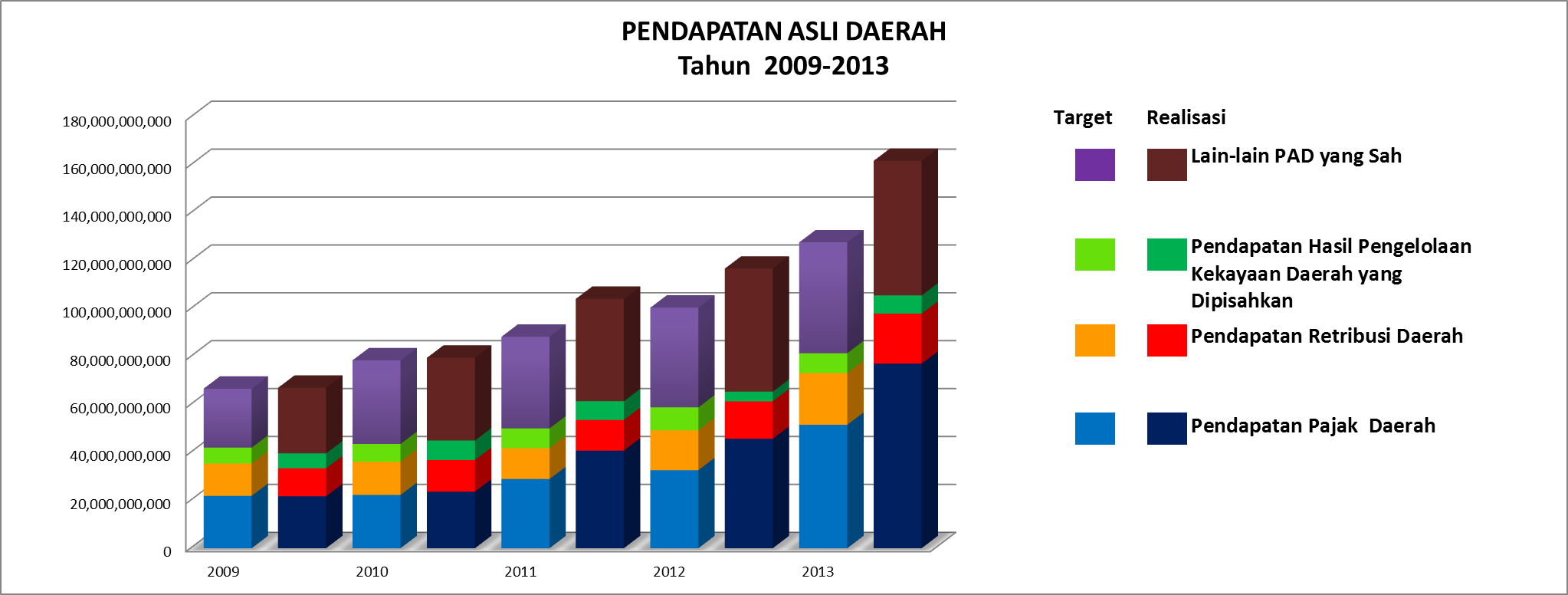 Sumber : DP2KAD Kab Karanganyar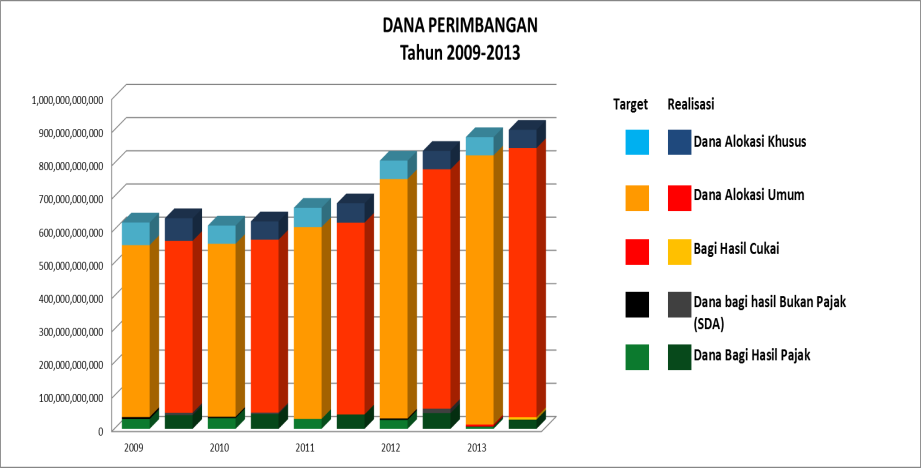 Sumber : DP2KAD Kab Karanganyar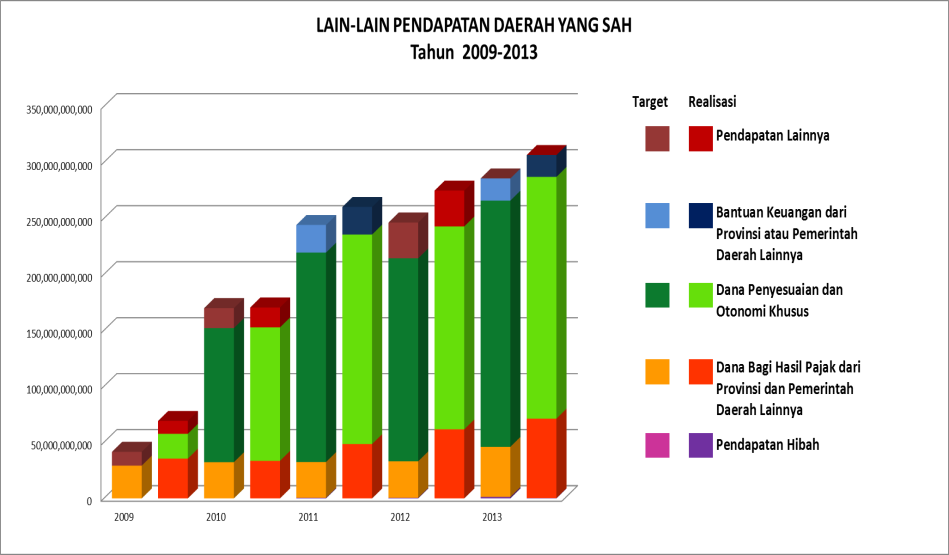 Sumber : DP2KAD Kab KaranganyarPengelolaan Belanja Daerah.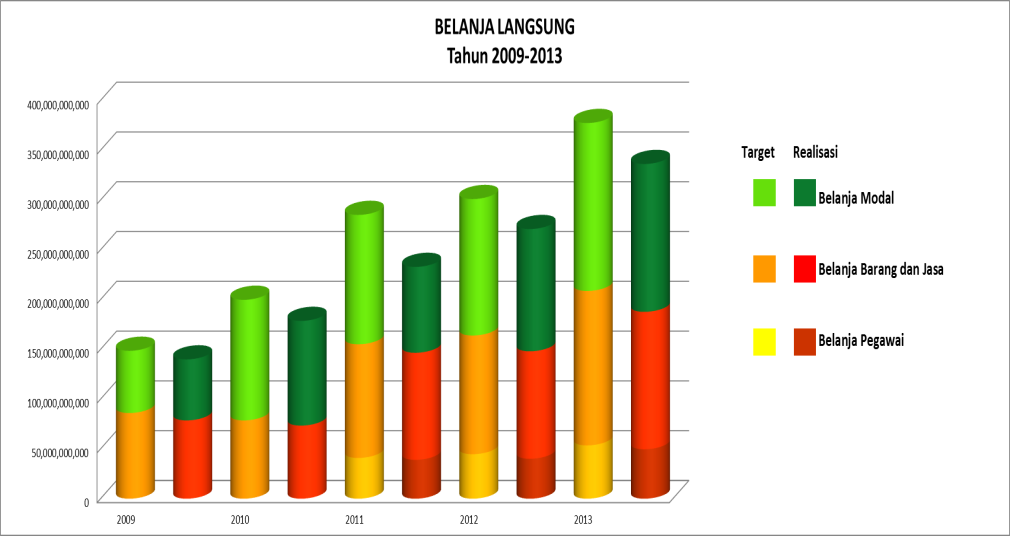 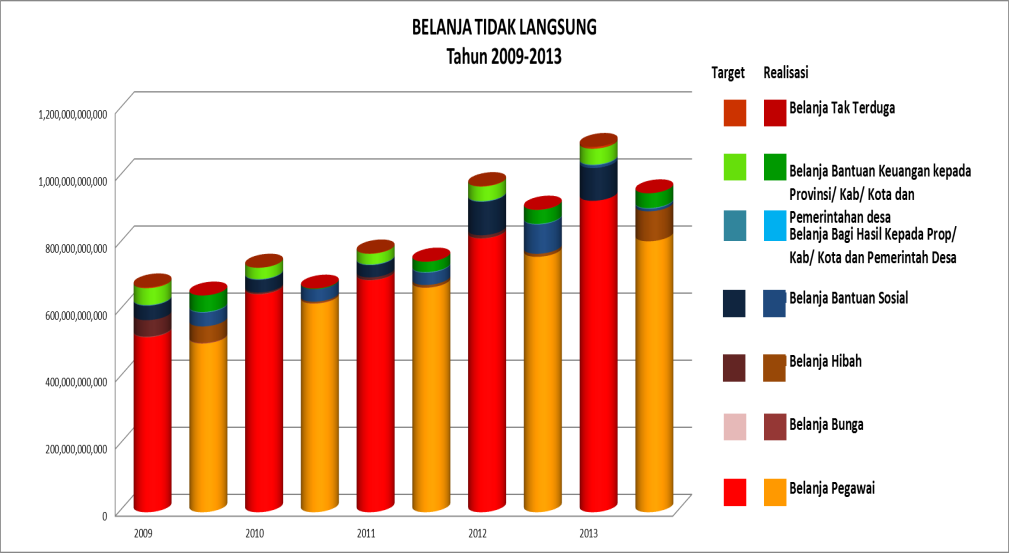 Sumber : DP2KAD Kab KaranganyarPembiayaan Daerah.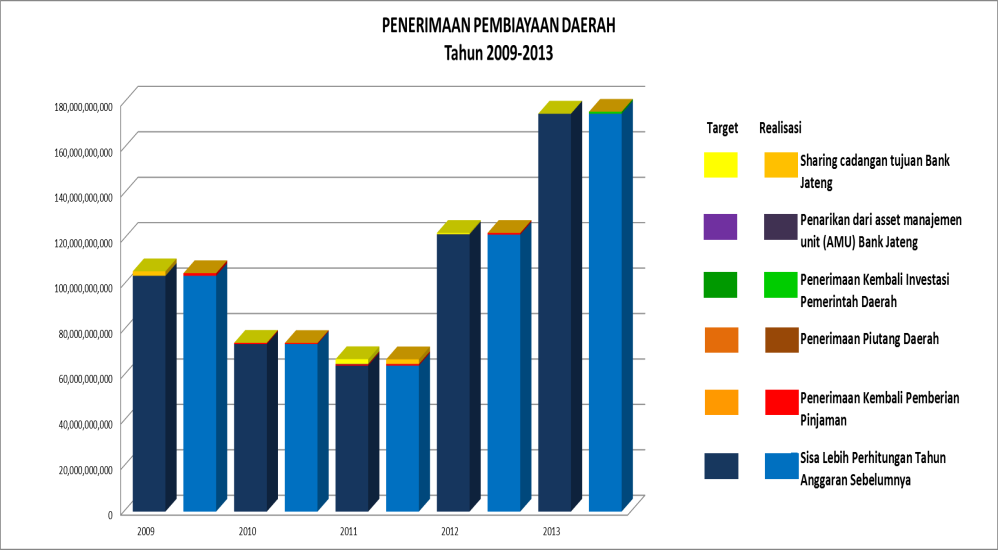 Sumber : DP2KAD Kab Karanganyar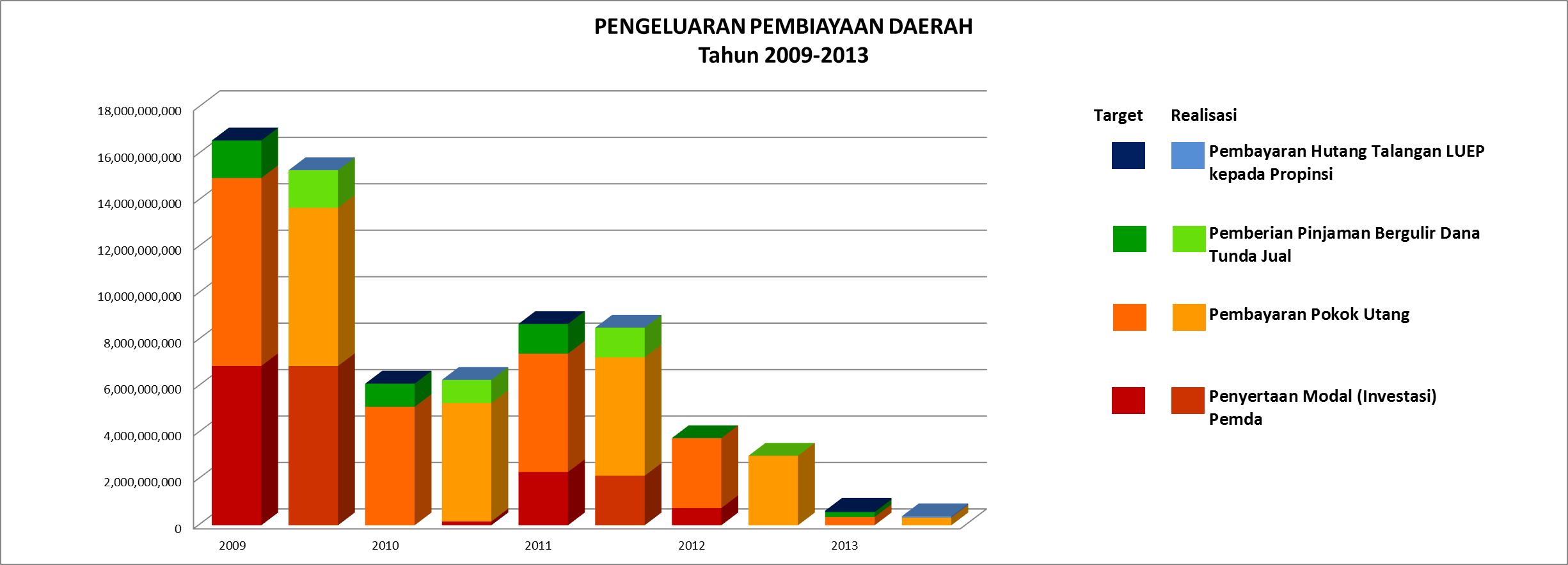 Sumber : DP2KAD Kab KaranganyarPelaksanaan APBDAlokasi anggaran Tugas pembantuan Badan Pemberdayaan Masyarakat dan Desa Program dan Kegiatan:Peningkatan PartisipasiMasyarakat dalam Membangun Desa, dengan kegiatan :Kegiatan TMMD Sengkuyung I,Kegiatan TMMD Sengkuyung II:,Kegiatan Bantuan Desa Berkembang:,Kegiatan Bantuan Penataan Lingkungan: Kegiatan Penyediaan Air Bersih dan Sanitasi lingkungan berbasis masyarakat: dengan kegiatan Pengembangan Lembaga Ekonomi Pedesaan ,Kegiatan BUMDes: Kegiatan UED-SP: Kegiatan UP2K-PKK:,-,Kegiatan Pasar desa:,-Kegiatan LPMD/CPPD: Pemberian BLM kepada masyarakatBadanPerencanaan Pembangunan DaerahProgram dan Kegiatan: Program Nasional Pemberdayaan Masyarakat Mandiri Perkotaan (PNPM Mandiri PerkotaanBadan Pelaksana Penyuluhan Pertanian Perikanan Dan KehutananPengembangan SDM Pertanian dan KelambagaanPertanian Alokasi Dana dan RealisasiPeningkatan Kesejahteraan Petani (Pengembangan Balai Penyuluhan Model dan Pos Penyuluhan Pedesaan.Badan Penanggulangan Bencana DaerahProgram dan Kegiatan: Bantuan Tanggap Darurat Bencana Banjir/ Tanah Longsor .Dinas Sosial, Tenaga Kerja Dan TransmigrasiProgram dan Kegiatan: Program Penempatan dan Perluasan Kesempatan Kerja Dinas Pertanian Tanaman Pangan, Perkebunan Dan KehutananProgram dan Kegiatan: Program Peningkatan Produksi, Produktifitas dan Mutu produk Tanaman Hortikultura Berkelanjutan,-,Peningkatan Produksi, Produktifitas dan Mutu Produk Tanaman Buah Berkelanjutan-Program Peningkatan Produksi, Produktifitas dan Mutu produk Tanaman Florikultura Berkelanjutan,Peningkatan Produksi, roduktifitas dan Mutu Produk  Florikultura  Berkelanjutan,-Peningkatan Produksi, Produktifitas dan Mutu Produk  Tanaman Sayuran dan Tanaman Obat   Berkelanjutan , Dukungan Manajemen dan Teknis Lainnya pada Ditjen Hortikultura,Program Peningkatan Produksi, Produktifitas dan Mutu  Tanaman Pangan untuk mencapai swasembada dan swasembada Berkelanjutan ,Pengelolaan Produksi Tanaman Aneka Kacang dan Umbi,Pengelolaan Produksi Tanaman Serealia ,Pengelolaan Produksi Tanaman Serealia Penanganan pasca panen tanaman pangan ,Dukungan Manajemen dan Teknis Lainnya pada Ditjen Tanaman Pangan .Program Peningkatan Produksi, Produktifitas dan Mutu  Tanaman Pangan untuk mencapai swasembada dan swasembada ,Berkelanjutan (Dirjen Prasarana dan Sarana Pertanian)Pengembangan Jaringan Irigasi.Penyusunan Profil Sosial Ekonomi Teknis dan Kelembagaan .Pelatihan Penguatan Kelembagaan P3A .Legalisasi Kelembagaan P3A .Pengelolaan Irigasi Parsipatif (PIP) .Penyusunan profil sosial ekonomi teknik dan kelembagaan .Pelatihan Penguatan Kelembagaan P3A .Legalisasi Kelembagaan P3A .Pengelolaan Irigasi Parsipatif (PIP) .Pengembangan Optimasi Lahan .Pembinaan Administrasi dan Teknis Kabupaten .Perencanaan Program dan Kegiatan PSP .,Monitoring dan Evaluasi Kegiatan DITJEN PSP ,Penyusunan SAI DITJEN PSP ,Percepatan Pelaksanaan Kegiatan DITJEN PSP TA ,Sinkronisasi dan Koordinasi  Kegiatan DITJEN PSP TA 2013,Pendampingan Penyusunan RDKK .Penguatan Komisi Pengawas Pupuk Pestisida (KP3.,Operasional pembiayaan / PUAP .Dirjen Prasarana dan Sarana PertanianPengembangan Sumber Air,Pemberdayaan kelembagaan,Pengembangan Optimasi Lahan,Pengembangan Jalan Pertanian.Perluasan Areal Tebu,Pembinaan Administrasi Kegiatan.Perencanaan Program dan Kegiatan PSP,Monev Kegiatan PSP TA 2013Penyusunan SAI Ditjen PSP Tahun 2013,Percepatan Pelaksanaan Kegiatan PSP,Sinkronisasi dan Koordinasi Kegiatan Ditjen PSP.Dinas Kesehatan Kabupaten Program dan Kegiatan:Bantuan Operasional Kesehatan (BOK),Program Pengendalian Penyakit dan penyehatan Lingkungan,Jamkesmas .,Pemberdayaan masyarakat .Perbaikan Gizi Masyarakat ,Program Pelayanan Kesehatan Ibu .Kantor Ketahanan PanganProgram dan Kegiatan: Program Peningkatan Diversifikasi dan Ketahanan Pangan MasyarakatProgram Peningkatan Partisipasi Masyarakat dalam Membangun DesaPenyediaan Prasarana fisik dasar pembangunan Pertanian  dan Penyediaan gudang cadangan pangan pemerintah / Masyarakat.Kantor Perpustakaan dan Arsip DaerahProgram dan Kegiatan:BantuanbukuuntukPerpustakaanUmumKabupatenBantuanbukuuntuk 5Desa  (Plosorejo, Menjing, Tegalgedhe, Jetis, Ngringo),Bantuanbukudanrakbukuuntuk2 (dua) perpustakaandesa/ kelurahan.Dinas Peternakan dan PerikananProgram dan Kegiatan:Pencapaian Swasembada Daging Sapi dan Kerbau dan Penyediaan Pangan Hewani yang Aman, Sehat, Utuh dan Halal Penjaminan Pangan Asal Hewan yang ASUH serta pemenuhan persyaratan Produk Hewan Non Pangan Fasilitasi Rumah Potong Hewan Unggas dan tempat penampungan Unggas ,Penjaminan Pangan Asal Hewan yang ASUH serta pemenuhan persyaratan produk Hewan Non Pangan, Pengadaan Kendaraan Bermotor .,Pengembangan Budidaya Kelinci,Pengembangan Kawasan Sapi Potong,Pembibitan Sapi Potong,Pengembangan Budidaya Kambing perah,Pengembangan Integrasi Tanaman Ternak Ruminansia .Penguatan Sapi/Kerbau Betina Bunting,Penjaminan Pangan Asal Hewan yang ASUH serta Pemenuhan persyaratan Produk Hewan Non Pangan .Pengendalian dan Penanggulangan Penyakit Hewan Menular Strategis dan Penyakit Zoonosa .Program Peningkatan Nilai Tambah Daya saing, industri hilir,pemasaran dan ekspor Hasil Pertanian lingkup Dinas Peternakan dan Kesehatan Hewan Provinsi Jateng .Pencapaian Swasembada Daging Sapi dan Kerbau dan Penyediaan Pangan Hewani yang Aman, Sehat, Utuh dan Halal .Peningkatan Produksi Peternakan: Revitalisasi persusuan, Pengembangan Alsin Peternakan ,Pengembangan Kawasan Peternakan ( kambing/Domba) .,Pengembangan ternak di kawasan  Daerah Bagi Hasil Cukai Tembakau (DBHCT). /( Kambing) .Pendidikan KemasyarakatanPelatihan Teknologi Pengolahan limbah (Terselenggara Pelatihan)Pelatihan Inseminasi Buatan Sapi ,Pelatihan Pengolahan Pakan Ternak ,Pelatihan Pengolahan Limbah ,Pelatihan Juru Sembelih Halal ,Pelatihan Sapi Potong ,Pelatihan Teknologi Hasil Ternak ,Pelatihan Asisten Teknik Reproduksi ,Pelatihan Diklat Teknik Budidaya Sapi Potong ,Pelatihan Usaha Ternak Terintegras ,Pelatihan Agribisnis Sapi Potong ,Pelatihan Pengolahan Pupuk Organik Penguatan Pelayanan Kesehatan Hewan .Pemasaran dan Pengolahan Hasil Perikanan .Program pengembangan Perikanan Budidaya .Dinas Pendidikan Pemuda dan OlahragaProgram dan Kegiatan : Pembinaan Pendidikan MasyarakatKeaksaraan Usaha Mandiri  ( 26 Kelomok ),,Keaksaraan Dasar. ( 10 Kelompok ) ,Pendidikan Kecakapan Hidup Perempuan. ( 6 lembaga ).Aksara Kewirausahaan. ( 1 lembaga ),Rintisan Taman Bacaan Masyarakat. ( 1 lembaga ),Cerita Rakyat. ( 1 lembaga ),Penguatan Sarana PKBM. ( 1 PKBM ).Pembinaan Kursus dan PelatihanPendidikan Kewirausahaan Masyarakat. ( 1 lembaga ),.Pendidikan Kecakapan Hidup. ( 2 LKP ).Sarpras SKB Karanganyar. ( 1 lembaga ).Bantuan SosialBOP PAUD 226 lembg. ( 8.159 siswa ),Bantuan Penyelenggaraan Lembag PAUD Baru 2 lembaga ,Bantuan Pendampingan Penyelenggaraan PAUD Baru 2 lembaga,Bantuan penguatan lembg PAUD 3 lembaga,Bantuan APE PAUD 3 lembaga,Bantuan GUGUS PAUD 10 lembaga.,Bantuan organisasi Mitra PAUD 2 lembagaPembangunan Ruang Kelas Baru dan Ruang Belajar lain SMP.Pengadaan Alat TIK SMP.Rehabilitasi Ruang Kelas SD.Pembangunan Perpustakaan SD.Peningkatan Mutu Pembelajaran TIK (E-Learning).Sarana Komputer untuk Administrasi.Pengadaan Pembangunan Ruang Kelas Baru (RKB)Pengadaan Pembangunan Ruang Kelas Baru (RKB) SMK Bhina   Karya Kra    ( 2 RKB),Pengadaan Pembangunan Ruang Kelas Baru (RKB) SMK Muh 2  Kra ( 2 RKB),Pengadaan Pembangunan Ruang Kelas Baru (RKB) SMK Muh 3   Kra ( 2 RKB),Pengadaan Pembangunan Ruang Kelas Baru (RKB) SMK Muh 6    Kra ( 2 RKB),Pengadaan Pembangunan Ruang Kelas Baru (RKB) SMK Plus   Bhakti Utama   Gondangrejo.,Pengadaan Pembangunan Ruang Kelas Baru (RKB) SMAN  Gondangrejo   ( RKB ).Pengadaan Pembangunan Ruang Kelas Baru (RKB) SMAN  Jumapolo    ( RKB),Pengadaan Pembangunan Ruang Kelas Baru (RKB) SMAN  Kebakkramat    ( RKB ),Pengadaan Pembangunan Ruang Kelas Baru (RKB) SMAN  Mojogedang (RKB),Pengadaan Pembangunan Ruang Kelas Baru (RKB) SMA MUH I    KRA  ( RKB ),Pengadaan Pembangunan Ruang Kelas Baru (RKB) SMA MUH 5    KRA    ( RKB ).Peningkatan Mutu Pendidik dan Tenaga KependidikanBantuan Langsung karir bagi pendidik dan tenaga kependidikan sekolah dasar tahun 2013.,Bantuan Langsung karir bagi pendidik dan tenaga kependidikan sekolah dasar tahun 2014.Dinas Kependudukan dan Pencatatan SipilProgram dan Kegiatan: Penerbitan dan Pendistribusian NIKRumah Sakit Umum DaerahProgram dan Kegiatan: Pembinaan Upaya KesehatanPengadaan Alat Kedokteran, Kesehatan dan KB  .TUGAS PEMBANTUAN YANG DIBERIKAN KEPADA DESAProgram dan Kegiatan :a)Program Bantuan Keuangan kepada Pemerintah Desa di Provinsi Jawa Tengah Tahun 2013 dengan kegiatan Peningkatan sarana Pemerintahan Desa.Belanja Bagi Hasil Pajak daerah kepada Pemerintah Belanja Bagi Hasil Retribusi Daerah kepada Pemerintah Desa Belanja Bantuan Uang Duka kepada Kepala Desa dan PerangkatBelanja Bantuan Jasa Pengabdian Bagi Kepala Desa dan Perangkat Belanja Bantuan Dana Kompensasi Sekdes yang berakhir masa Jabatannya Belanja Bantuan Jasa Pengabdian Kepala Desa Bantuan Keuangan untuk RT/RW Belanja Bantuan Pembangunan Kantor Kelurahan /Balai Desa /Balai Dukuh/Gedung Serba Guna Belanja Bantuan Keuangan Kepada Desa (ADD) Belanja Bantuan Tunjangan Perbaikan Penghasilan bagi Kepala Desa dan Perangkat Desa Belanja Bantuan Tunjangan Jabatan bagi Kepala Desa dan Perangkat Belanja Bantuan Pemilihan Kepala Desa Penghargaan yang diterima tahun 2013 adalah :Piala Wahana tata Nugraha Kategori Lalu Lintas tahun 2012, Menteri Perhubungan RI, 6 Mei 2013;Piala Wahana Tata Nugraha Kategori Lalu Lintas 2013, Menteri Perhubungan RI, 17 September 2013; Sertifikat Wahana Tata Nugraha Atas Keikutsertaan dalam kegiatan Penghargaan Wahana tata Nugraha 2013, Menteri Perhubungan RI, 16 September 2013;Anugerah Adipura sebagai kota kecil terbersih, Presiden RI, Juni 2013.GOLESELONESELONESELONESELONESELONESELONESELONNON ESELONNON ESELONTOTALGOLII.aII.bIII.aIII.bIV.aIV.bV.aFUNGSIONALSTAFTOTALIV/e----------IV/d1------1-2IV/c-16--1--15-32IV/b-93114---2583315IV/a-22451121314 07864 286Jumlah1275565122314 35294 635III/d--524223231645373817III/c---29778127961971 182III/b----833205725571 190III/a-----19531308849Jumlah--526328135572 3521 1354 038II/d-------372120492II/c-------644187831II/b-------4815391 020II/a-------23328351Jumlah-------1 5201 1742 694I/d--------189189I/c--------7777I/b--------7070I/a--------4646Jumlah--------382382TOTAL1276091450138588 2242 70011 749NoIndikator SasaranSatuan2010201120122013Angka Melek Hurufpersen98,3092,0399,7599,91Angka Rata-rata lama sekolahSD/MISMP/MTsSMA/MASMKTahunTahunTahunTahun6,213,013,003,016,213,013,003,016,213,013,003,016,213,013,003,01Angka Partisipasi MurniSD/MISMP/MTSSMA/MA/SMKPersenPersenPersen117, 101,1869,66 102,1   74,16   30,05102.63  73,91  50,07102.69  74,23  50,51Angka Partisipasi KasarSD/MISMP/MTSSMA/MA/SMKPersenPersenPersen117,6101,546,23117,14100,0646,23117,07101,59 64,66117,0899,60 69,55Angka Pendidikan yang ditamatkanSD/MISMP/MTSSMA/SMK/MAPersenPersenPersen95,0797,7098,3899,0199,7396,2099,9598,1198,2199,9299,8299,61Rasio Ketersediaan Sekolah DasarBuah/ 10000 penddk6,796,796,796,79Rasio Guru/Murid Sekolah DasarPermil16161618Rasio Guru/Murid per kelas rata-rata SDPermil1,331,331,331,33Angka Putus SekolahSD/MISMP/MTSSMA/MASMKPersenPersenPersenPersen0,070,370,801,140,020,050,190,190,050,360,080,040,080,05SSNSDSMPSMASMKUnitUnitUnitUnit1421721522721522723723--RSBI/SBISDSMPSMAUnitUnitUnit121121121000SMKUnit2222Kabupaten Vokasi Siswa SMK-SMAPersen58-4260-4060-4056:44TahunIHHIPindek daya beliIPM200778,1771,3264,5971,36200878,2572,3066,7072,42200978,3373,3068,8573,49201078,4273,9971,0374,48201178,5074,6973,2575,48201278,5875,4875,5276,53TahunPDRBPDRBPertumbuhan ekonomiPertumbuhan ekonomiTahunADHB(juta Rp)ADHK(juta Rp)ADHKADHB20098.378.315,88 5.172.268,33 4,38 %9,10 %20109.224.224,865.452.435,49 5,42 %10,10 %201110.287.905,32 5.752.064,99 5,50 %11,53 %201211.467.342,956.086.877,13 5,71 %11,71 %201313.621.907,556.412.121,655,34%10,87%LAPANGAN USAHAPertumbuhan EkonomiPertumbuhan EkonomiPertumbuhan EkonomiPertumbuhan EkonomiPertumbuhan EkonomiLAPANGAN USAHA20092010201120122013Pertanian9,085,356,456,315,91Pertambangan dan Penggalian2,676,836,457,533,86 Industri Pengolahan4,153,254,304,175,08 Listrik, gas dan air minum 3,804,775,254,235,81 Bangunan4,246,647,116,636,53Perdagangan, hotel dan restoran7,782,387,648,155,03. Pengangkutan dan Komunikasi3,984,705,437,614,35. keuangan, Persewaan dan Jasa Perusahaan4,105,455,967,646,10  Jasa-jasa7,756,508,125,985,82UMUM5,754,565,565,715,30Kelompok Pengeluaran200920102011201220131.Bahan Makanan4,9324,251,812,4114,102.Makanan Jadi, Minuman, rokok dan tembakau9,333,870,475,204,193.Perumahan, air, listrik, gas dan BBM13,652,700.272,3110,234.Sandang11,971,390.059,347,135.Kesehatan7,851,500.01,944,726.Pendidikan, Rekreasi dan OR1,571,830.113,533,977.Transport dan Komunikasi,jasa keuangan-2,460,370,012,534,98Umum3,147,260,643,297,05No.Urusan  WajibTotal BelanjaRealisasi Belanja%123451Pendidikan758.842.025.000,00 660.247.667.455,00 87,01 2Kesehatan143.857.274.000,00 126.728.578.077,00 88,09 3Pekerjaan Umum79.179.184.000,00 72.759.741.350,00 91,89 4Perumahan2.115.325.000,00 2.063.931.700,00 97,57 5Penataan Ruang1.554.028.500,00 1.513.987.900,00 97,42 6Perencanaan Pembangunan7.400.596.500,00 6.181.578.404,00 83,53 7Perhubungan10.769.383.500,00 9.263.590.633,00 86,02 8Lingkungan Hidup23.829.100.000,00 22.522.675.431,00 94,52 9Pertanahan1.013.000.000,00 255.482.750,00 25,22 10Kependudukan dan Catatan Sipil5.982.537.000,00 5.663.667.941,00 94,67 11Pemberdayaan Perempuan dan Perlindungan Anak8.542.808.656,00 7.370.138.561,00 86,27 12Keluarga Berencana dan Keluarga Sejahtera1.937.993.344,00 1.883.856.219,00 97,21 13Sosial1.607.073.500,00 1.535.279.010,00 95,53 14Ketenagakerjaan8.372.527.000,00 7.765.908.769,00 92,75 15Koperasi dan Usaha Kecil Menengah843.768.000,00 804.990.542,00 95,40 16Penanaman Modal4.716.960.000,00 4.342.885.612,00 92,07 17Kebudayaan260.500.000,00 256.940.250,00 98,63 18Kepemudaan dan Olah Raga994.980.000,00 991.136.000,00 99,61 19Kesatuan Bangsa dan Politik Dalam Negeri13.062.610.650,00 11.237.472.980,00 86,03 20Otonomi Daerah, Pemerintahan Umum, Administrasi Keuangan Daerah, Perangkat Daerah, Kepegawaian dan Persandian325.237.679.250,00 283.959.371.498,00 87,31 21Ketahanan Pangan1.392.900.000,00 1.186.215.538,00 85,16 22Pemberdayaan Masyarakat Desa8.121.466.600,00 7.176.208.448,00 88,36 24Kearsipan138.280.000,00 137.005.000,00 99,08 25Komunikasi dan Informatika994.959.500,00 984.097.600,00 98,91 26Perpustakaan1.959.332.000,00 1.523.023.373,00 77,73 TOTAL BELANJA URUSAN WAJIB1.412.726.292.000,00 1.238.355.431.041,00 87,66%No.Urusan PilihanTotal BelanjaRealisasi Belanja%123451Pertanian31.423.213.000,00 28.100.042.621,00 89,42 2Kehutanan1.607.938.000,00 1.498.027.500,00 93,16 3Energi dan Sumberdaya Mineral175.000.000,00 174.070.000,00 99,47 4Pariwisata4.557.627.000,00 4.215.260.491,00 92,49 5Kelautan dan Perikanan3.140.753.000,00 3.028.365.500,00 96,42 6Perdagangan12.444.812.000,00 11.367.707.001,00 91,34 7Industri361.000.000,00 356.832.500,00 98,85 8Ketransmigrasian68.500.000,00 68.027.250,00 99,31 TOTAL BELANJA URUSAN PILIHAN53.778.843.000,00 48.808.332.863,00 90,76%